МОУ для детей дошкольного и младшего школьного возраста 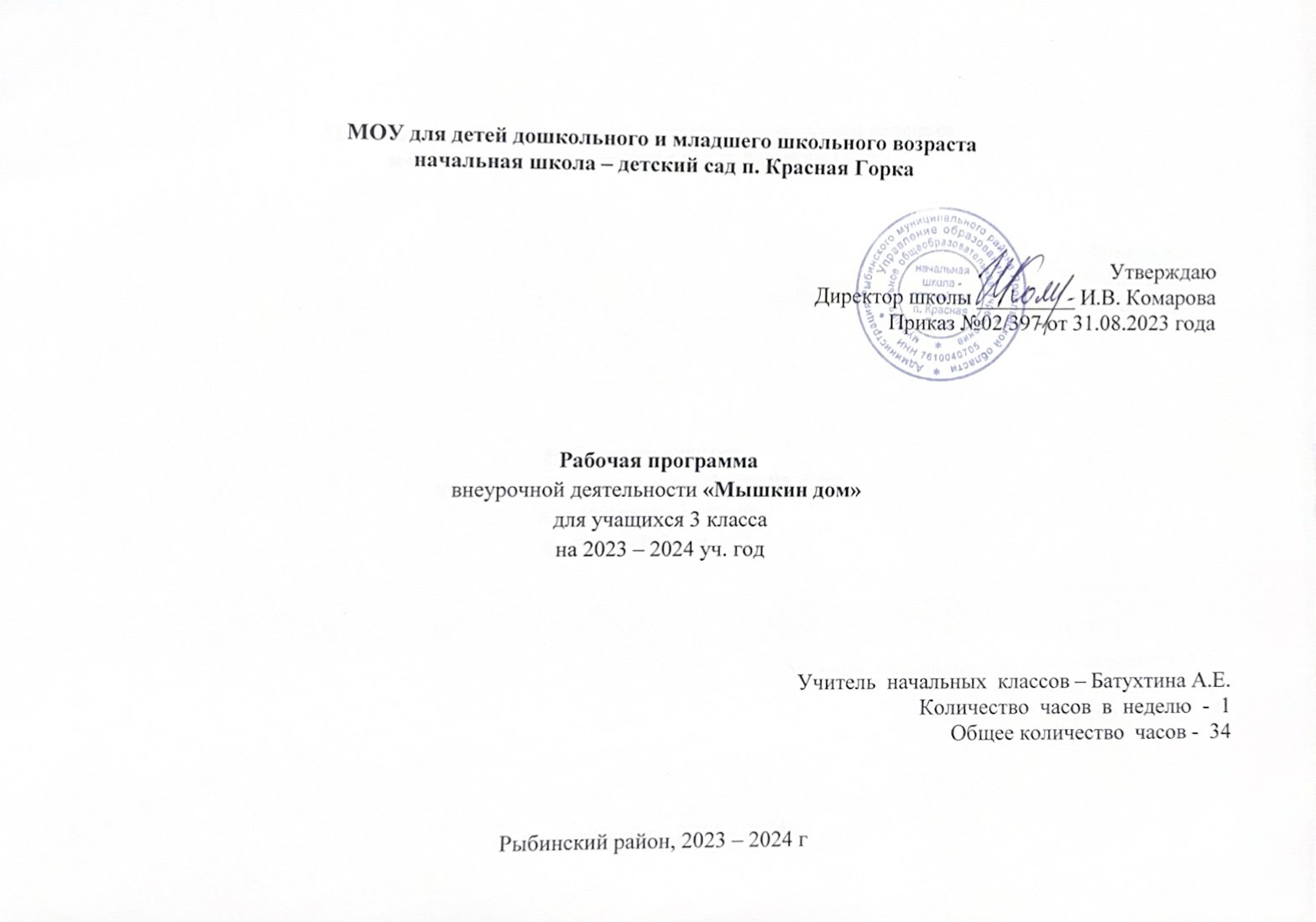 Пояснительная запискаОсновная цель курса информатики в начальной школе - это как можно раньше начать формирование молодого поколения, готового жить и творчески работать в современном информационном мире.Курс информатики в начальной школе вносит значимый вклад в формирование информационного компонента общеучебных умений и навыков, выработка которых является одним из приоритетов общего образования. Более того, информатика как учебный предмет, на котором целенаправленно формируются умения и навыки работы с информацией, может быть одним из ведущих предметов, служащих приобретению учащимися информационного компонента универсальных учебных действий.Цели изучения информатики в начальной школе:освоение знаний, составляющих начала представлений об информационной картине мира и информационных процессах, способствующих восприятию основных теоретических понятий в базовом курсе информатики и формированию алгоритмического и логического мышления;овладение умением использовать компьютерную технику как практический инструмент для работы с информацией в учебной деятельности и повседневной жизни;развитие первоначальных способностей ориентироваться в информационных потоках окружающего мира и применять точную и понятную инструкцию при решении учебных задач и в повседневной жизнивоспитание интереса к информационной и коммуникативной деятельности, этическим нормам работы с информацией; воспитание бережного отношения к техническим устройствам.Программа внеурочной деятельности в 3 классе “Мышкин дом” представляет собой пропедевтический развивающий курс, построенный на специально отобранном материале и опирающийся на следующие принципы:системность;гуманизация;междисциплинарная интеграция;дифференциация;дополнительная мотивация через игру.На каждом уроке обязательно проводится физкультминутка, за компьютером дети работают 15–17 минут, и сразу после работы за компьютером следует минутка релаксации – дети выполняют различные гимнастические упражнения для глаз и кистей рук.На изучение курса отведено 34 часа (1 час в неделю). Программа составлена на 34 часа.Примерная структура занятияОрганизационный момент (1-2 мин)Разминка. Короткие логические, математические задачи и задачи на развитие внимания (4-6 мин)Объяснение нового материала или фронтальная работа по решению новых задач (8-10 мин)Физкультминутка (1 мин)Работа за компьютером (10-12 мин)Релаксация (2 мин)Подведение итогов (2 мин)По каждой теме с учащимися проводятся упражнения в игровой форме, позволяющие судить о том, как усвоен пройденный материал.Основные цели и задачи курса информатикиОсуществление индивидуально-личностного подхода к обучению школьников;Начальное формирование и развитие логического мышления и пространственного воображения в оптимальные сроки;Формирование алгоритмического подхода к решению задач;Расширение кругозора, развитие памяти, внимания, творческого воображения, математического и образного мышления;Пропедевтика таких понятий, как множества;Формирование навыков работы с различными исполнителями;Пропедевтика применения персонального компьютера как инструмента практической деятельности.Задачи обучения информатике в начальной школе, связанные собучением:развитие познавательного интереса к предметной области «Информатика»познакомить школьников с основными свойствами информациинаучить их приемам организации информацииформирование универсальных учебных действийприобретение знаний, умений и навыков работы с информациейформирование умения применять теоретические знания на практикедать школьникам первоначальное представление о компьютере и сферах его применения;2) развитием:памяти, внимания, наблюдательностиабстрактного и логического мышлениятворческого и рационального подхода к решению задач;3) воспитаниемнастойчивости, собранности, организованности, аккуратностиумения работать в минигруппе,  культуры общения, ведения диалогабережного отношения к школьному имуществу,навыков здорового образа жизни.Содержание курсаПравила поведения на уроке информатики (1ч).Теория: Введение в курс. Правила поведения в компьютерном классе.Практика: Организация рабочего места. Передвижение в классе.Компьютер и его основные устройства (1ч).Теория: Виды компьютеров. Их назначение. Суперкомпьютеры. Игровые компьютеры. Микрокомпьютеры. Настольные персональные компьютеры. Процессор. Оперативная память. Жесткий магнитный диск. Видеоплата, звуковая плата, дисководы. Оперативная и долговременная память.Практика: Основные части компьютера. Работа с дисками, дискетами. Принтер.Системный блок (1ч).Теория: Процессор. Дисковод. Дискеты. Компакт-диски. Модели. Видеокарта. Сканер.Практика: Включение компьютера. Вставление и изъятие дискеты. Работа с компакт-диском.Работа с мышью (1 ч).Теория: Щелчок мышью. Курсор. Указатель мыши. Движение мыши по коврику.Практика: Работа на тренажёре. Игры «Мишень», «Яблоки», «Баскетбол».Работа на клавиатуре (3ч).Теория: Правила работы с клавиатурой.Практика: Работа на тренажёре. Ввод текста. Набор текстов.6. Хранение информации на компьютере (1 ч).Теория: Диски и дисководы. Файлы. Папки. Правила использования и хранения дискеты. Винчестер.Практика: Работа с дисками.7. Файлы и папки (2 ч).Теория: Файл. Имя файла. Расширение файла. Папка. Пиктограмма.Практика: Составление файлов, папок. Удаление. Копирование. Перемещение. Переименование.8. Пиктограмма (1ч).Теория: Рабочий стол. Пояснительные надписи для пиктограмм.Практика: Игры «Перетащи пиктограмму в нужные места».9. Компьютерные программы (1 ч).Теория: Запуск программ, открытие файлов с помощью пиктограммы на Рабочем столе. Выход из программы.Практика: Запуск программ, выход из них (Word, Excel, Paint).10. Обучающие и игровые программы (1 ч).Теория: Виды компьютерных игр.Практика: Обучающие игры.11. Информация и органы чувств (1 ч).Теория: Виды информации. Каналы получения информации. Взаимосвязь между каналами получения информации, видами информации и органами чувств.Практика: Составление и обработка информации.12. Виды информации (1 ч).Теория: Процесс получения текстовой информации, графической, числовой.Практика: Составление текстовой, графической и числовой информации.13. Общение как информационный процесс (1 ч).Теория: Устное общение. Диалог. Монолог. Мимика. Жесты. Письменное общение.Практика: Составление диалогов, монологов. Постановка сценок. Письма, поздравления, приглашения.14. Слова – кванторы (2 ч).Теория: Суждения и высказывания. Ложные и истинные суждения. Слова – кванторы.Практика: Логические игры « Помоги ёжику добраться до гриба», « Все или не все», «Задачки».15. Отношения между множествами. Объединение множеств (2 ч).Теория: Общие свойства и признаки предметов. Определение множества. Бесконечные множества. Подмножество. Пересечение множеств. Практика: Составление множеств из соответствующих элементов. Графические задачи на составление множеств.16. Модель и её виды (3 ч).Теория: Модель. Материальная и информационная модель объекта. Виды информационной модели.Практика: Создание материальных, графических, словесных моделей. Работа в Paint.17. Алгоритм. Свойства алгоритмов. (3 ч).Теория: Алгоритм в информатике. Линейный алгоритм. Команда – шаг линейного алгоритма. Результативность алгоритма. Пошаговость алгоритма. Определённость алгоритма. Понятность алгоритма. Массовость алгоритма.Практика: Составление алгоритмов (приказ, план, рецепт, инструкция).18. Способы представления алгоритмов (6 ч).Теория: Словесное. Графическое. Команды алгоритма. Блок алгоритма. Программа. Отличия линейного и разветвлённого алгоритмов. Запись блок – схем. Составление линейного и разветвленного алгоритма.Практика: Составление словесного, графического алгоритмов. Игра «Транспортёр».19. Координаты (1 ч).Теория: Географические, астрономические, математические координаты.Практика: Игры « Собери фигуры, используя заданные координаты».20. Повторение. (1ч)В результате обучения учащиеся должны:знать правила поведения в компьютерном классе и уметь рассказывать их по картинкам;знать основные устройства компьютера;уметь управлять компьютерной мышью;уметь складывать мозаики, головоломки;уметь пользоваться палитрой при раскрашивании компьютерных рисунков;уметь конструировать фигуры по образцу;знать различные виды информации и ориентироваться в них;уметь решать логические задачи;уметь выделять признак, обобщать и систематизировать предметы по признакам;уметь определять отношения между множествами;знать виды моделей;знать, что такое алгоритм и способы представления алгоритмов.Формирование универсальных учебных действий (УУД)На конец 2 года обучения мы можем говорить только о начале формирования результатов освоения программы по курсу «Мышкин дом». В связи с этим можно выделить основные направления работы учителя по начальному формированию универсальных учебных действий.Личностныевнутренняя позиции школьника на основе положительного отношения к школе;принятие образа «хорошего ученика»;положительная мотивация и познавательный интерес к изучению курса «Первые шаги в мире информатики»;способность к самооценке;начальные навыки сотрудничества в разных ситуациях;МетапредметныеПознавательныеначало формирования навыка поиска необходимой информации для выполнения учебных заданий;сбор информации;обработка информации (с помощью ИКТ);анализ информации;передача информации (устным, письменным, цифровым способами);самостоятельно выделять и формулировать познавательную цель;использовать общие приёмы решения задач;контролировать и оценивать процесс и результат деятельности;моделировать, т.е. выделять и обобщенно фиксировать группы существенных признаков объектов с целью решения конкретных задач.подведение под понятие на основе распознавания объектов, выделения существенных признаков;синтез;сравнение;классификация по заданным критериям;установление аналогий;построение рассуждения.Регулятивныеначальные навыки умения формулировать и удерживать учебную задачу;преобразовывать практическую задачу в познавательную;ставить новые учебные задачи в сотрудничестве с учителем;выбирать действия в соответствии с поставленной задачей и условиями её реализации;умение выполнять учебные действия в устной форме;использовать речь для регуляции своего действия;сличать способ действия и его результат с заданным эталоном с целью обнаружения отклонений и отличий от эталона;адекватно воспринимать предложения учителей, товарищей, родителей и других людей по исправлению допущенных ошибок;выделять и формулировать то, что уже усвоено и что еще нужно усвоить, определять качество и уровня усвоения;КоммуникативныеВ процессе обучения дети учатся:работать в группе, учитывать мнения партнеров, отличные от собственных;ставить вопросы;обращаться за помощью;формулировать свои затруднения;предлагать помощь и сотрудничество;договариваться о распределении функций и ролей в совместной деятельности;слушать собеседника;договариваться и приходить к общему решению;формулировать собственное мнение и позицию;осуществлять взаимный контроль;адекватно оценивать собственное поведение и поведение окружающихКалендарно-тематическое планирование 3 класс№Наименование темОбщее количество часовСроки изучения№Наименование темОбщее количество часовДата1.Правила поведения на уроке информатики. Повторение.15.092.Что умеет делать компьютер?
Компьютер – помощник человека.112.093.Компьютер и его основные устройства.119.094.Системный блок.126.095.Работа с мышью.13.106-7Работа на клавиатуре. Упражнения из серии «Ловкие ручки».210.10
17.108Как защитить себя от информационной перегрузки124.109.Хранение информации на компьютере.17.1110.Файлы и папки.114.1111.Пиктограмма.121.1112.Компьютерные программы. Какие файлы можно скачивать, а какие нельзя   128.1113.Обучающие и игровые программы.15.1214.Информация и органы чувств.112.1215.Создание буклетов по теме: «Правила поведения на улице с мобильными устройствами»119.1216.Общение как информационный процесс.126.1217-18.Как не превратить свою жизнь в виртуальную? Социальные сети.209.0116.0119-20.Социальные сети. Детские социальные сети. Какую информацию о себе следует выкладывать в сеть?221.Модель и её виды.122-23.Моделирование.224-25.Алгоритм. Работа за компьютером226-27.Способы представления алгоритмов. Умение работать с алгоритмами.228.Свойства алгоритмов.16.0429-30.Координаты.213.04
20.0431-32.Линейный и разветвленный алгоритм.227.044.0433-34.Составление разветвленных алгоритмов.
Повторение пройденного материала.211.0418.04